Внеклассное мероприятие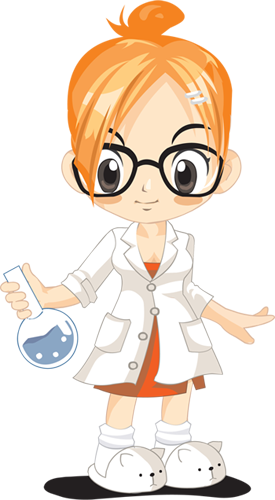                  «Самый лучший  знаток химии». (слайд № 1)Методические рекомендации: внеклассное мероприятие под таким названием проводится для учащихся 8 – 9  классов. Перед началом внеклассного мероприятия  кабинет  оформляется красочными тематическими стенгазетами, тщательно подготовлена экспериментальная часть. Число участников – 10 человек. Остальные учащиеся выступают в роли болельщиков. В начале игры: представление участников. Мероприятие  включает 4 конкурса: 1 конкурс – «Разминка», 2 конкурс – «Угадай элемент» (загадки), 3 конкурс – «Угадай явление», 4 конкурс – «Межпредметные связи». Между 2 и 3 конкурсами проводится игра со зрителями. Образовательные задачи:закрепление в процессе практической деятельности теоретических знаний, полученных на уроках химии; вовлечение в словарный запас химических  слов и выражений; развитие коммуникативных навыков; осуществление межпредметных связей.Коррекционные задачи:развитие памяти, внимания; развитие образного мышления; развитие творческого воображения; развитие восприятия; повышение самооценки, снижение тревожности.Воспитательные задачи:воспитание любви и уважения к изучаемым предметам; развитие творческих способностей учащихся; самореализация личности подростка  через внеклассную деятельность.Цели мероприятия: повышение познавательного интереса к науке химии;обобщение всех полученных знаний по общей и неорганической химии; создание ситуации успеха для учащихся;вызвать положительные эмоциональные переживания в ходе мероприятия.Оборудование: компьютер, экран, мультимедиа проектор, таблица Периодической системы химических элементов Д.И. Менделеева.Оборудование и реактивы для опыта «Вулкан»: предметный столик, асбестовая сетка, спички, лучина, бихромат аммония.(слайд № 2) Девиз: “Широко распростирает химия руки свои в дела человеческие…” (М.В.Ломоносов.)Ход мероприятия:Учитель: Здравствуйте, дорогие ребята! Сегодня мы определим самого умного химика школы. Для этого наши участники пройдут испытания в виде 4 конкурсов. За каждый правильный ответ они будут получать по жетону. В конце каждого конкурса будут подводиться предварительные итоги, а конце мы определим самого лучшего знатока  химии в школе.Сначала мы попросим представиться участников (назвать Ф.И. и класс).И так мы начинаем! Желаю всем участникам «Ни пуха, ни пера …»Конкурс 1. «Разминка» (слайд № 3)Учитель: Вам будут  задаться вопросы. Кто первый ответит, получает жетон. Ответ принимается только у участника с поднятой рукой. Если участники выкрикивают, вопрос ни кому не засчитывается.1. Название, какого химического элемента слагается из названий двух животных? (мышьяк)        (слайд № 4) 2. Без какого элемента невозможна фотография? (серебро) (слайд № 4)3. Какой металл самый лёгкий? (литий) (слайд № 5) 4. Мельчайшая частица, химически не делимая? (атом) (слайд № 5)5. Самый распространённый химический элемент на Земле?  (кислород) (слайд № 6)6. Какой металл называют элементом плодородия? (калий) (слайд № 6)7. Какие элементы образуют простые вещества, находящиеся в жидком состоянии? (ртуть и бром)  (слайд № 7)8. Самый распространённый химический элемент во Вселенной?  (гелий) (слайд № 7)9. Какой самый тугоплавкий металл? (вольфрам) (слайд № 8)10. Самый химически активный неметалл? (фтор) (слайд № 8)После конкурса подводятся первые итоги.Конкурс 2. «Угадай элемент» (слайд № 9)Участникам загадываются загадки. Кто первый ответит, получает жетон. Ответ принимается только у участника с поднятой рукой. Если участники выкрикивают, вопрос ни кому не засчитывается. 1. Есть в языке нашем чудное слово,И четверо школьников спорят о нем.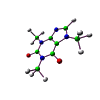 Младший сказал: «Это лес. Только хвойный».Второй возразил: «Элемент так зовут».Третий воскликнул без тени сомнения:«Это, друзья, инструмент для сверления».Тут молвил четвертый: «Секрета здесь нет,Эту фамилию знает весь свет».И все четверо были правы. Что это за слово? (бор) (слайд № 10)2. Хранят обычно в керосине,И «бегает» он по воде.В природе, помните отныне,Свободным нет его нигде.В солях открыть его возможно,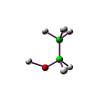 Желтеет пламя от него,И получить  из соли можно.Как Дэви получил его. (Натрий) (слайд № 11)	3. Прославлен всеми письменамиМеталл, испытанный огнем,Манил к себе людей веками,Алхимик жил в мечтах о нем,В средневековье феодалыВойною шли из – за него.И королевские подвалыХранили слитками его. (Золото) (слайд № 12)4. Давно известна человеку,Она тягуча и красна,Еще по «бронзовому веку»Знакома в сплавах всем она.С горячей серной кислотоюДает нам синий купорос.Так что же это за металл?Ответьте на вопрос. (Медь) (слайд № 13)5. Среди металлов самый славный,Важнейший древний элемент.В тяжелой индустрии главный,Знаком с ним каждый человек.Родится в огненной стихии,Расплав его течет рекой,Важнее нет в металлургии,Он нужен всем, и нам с тобой. (Железо) (слайд № 14)6. Я светоносный элемент,В соединении стал мелом.                                        Я спичку вам зажгу в момент.                                                                                          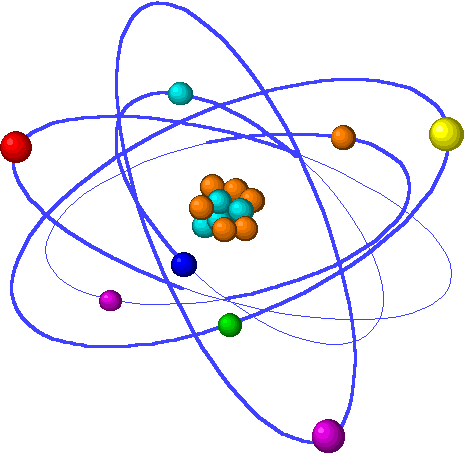 Сожгут меня – и под водой                                                                                               Оксид мой станет кислотой. (Фосфор) (слайд № 15)7. Этому металлу  - хвала и честь, С ним получается «Белая Жесть».Покрывают им сталь слегка.Тогда для консервов посуда годна.  (Олово) (слайд № 16)8. Был металл серебристо-белый,                           В соединении стал мелом. (Кальций) (слайд № 17)9. В конце периода стоит,  В нём вода и та горит.  (Фтор) (слайд № 17)10. Разглядев мой спектр в оконце,Обнаружили меня на Солнце.Я с благородными дружу -В их семейство я вхожу. (Гелий) (слайд № 18)После конкурса подводятся предварительные  итоги.Игра со зрителями (слайд № 19)Зрителям задаются вопросы. Кто первый ответит, получает жетон. Ответ принимается только у участника с поднятой рукой. Если зрители выкрикивают, вопрос ни кому не засчитывается. Металлы, которые как пластилин легко режутся ножом. (Натрий, калий). Какой металл называют летающим? (Алюминий). Какой металл используют для спайки проводов в радиоаппаратуре. (Серебро). Металл, соединения которого входят в состав костей. (Кальций). Металл, ион которого входит в состав поваренной соли. (Натрий). Металл желтого цвета, который используют для изготовления ювелирных изделий. (Золото). Какой металл входит в состав магнетита? (Железо). Какой металл используют для изготовления нитей накаливания в электрических лампочках? (Вольфрам). Каким металлом покрывают металлические изделия для защиты от коррозии? (Никель). Элементарные частицы, движением которых обуславливаются свойства металлов проводить тепло и электрический ток. (Электроны). После  того, как были заданы все вопросы, зрители могут отдать заработанные ими жетоны участникам, за которых они болеют. После этого  подводятся промежуточные  итоги.Конкурс 3. «Угадай явление» (слайд № 20)Участникам зачитывают явление, а они должны назвать какое оно – химическое или физическое. Кто первый ответит, получает жетон. Ответ принимается только у участника с поднятой рукой. Если участники выкрикивают, вопрос ни кому не засчитывается.Сначала демонстрируется опыт «Вулкан» и учитель просит назвать признаки химической реакции. Если реактива нет, то опыт демонстрируется в презентации (слайд № 21)За правильный ответ участники получают жетон.Учитель: О каких явлениях, физических или химических, идёт речь в литературных произведениях?1. Люблю грозу в начале мая, Когда весенний, первый гром,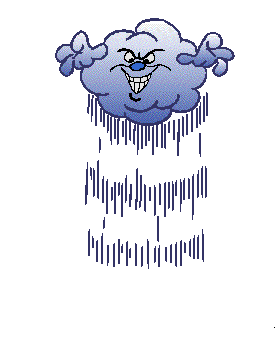 Как бы резвяся и играя.Грохочет в небе голубом.            (Ф.И.Тютчев «Весенняя гроза»). (Физическое явление) (слайд № 22)2. Вот уже вечер. Роса  блестит на крапиве.  Я стою у дороги, прислонившись к иве.  От луны свет большой прямо на нашу крышу.  Где-то песнь соловья вдалеке я слышу.                            (С.А. Есенин  «Вот уже вечер. Роса»). (Физическое явление) (слайд № 23)3.Мой костёр в тумане светит:   Искры гаснут на лету…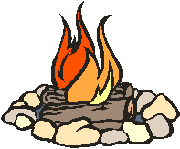     (Я.П. Полонский «Песни цыганки»). (Химическое явление) (слайд № 24)4. Шалун уж заморозил пальчик:   Ему и больно и смешно, А мать грозит ему в окно.          (А.С. Пушкин «Евгений Онегин»). (Физическое явление) (слайд № 25)5.  Ещё в полях белеет снег,А воды уж весной шумят.         (Ф.И. Тютчев «Весенние воды»). (Физическое явление) (слайд № 26)6.Туча по небу идёт, Бочка по морю плывёт.                        (А.С. Пушкин «Сказка о царе Салтане»). (Физическое явление) (слайд № 27)7. Прощай, свободная стихия!В последний раз передо мнойТы катишь волны голубыеИ блещешь гордою красой.            (А.С. Пушкин «К морю»). (Физическое явление) (слайд № 28)После конкурса подводятся предварительные  итоги.Конкурс 4. «Межпредметные связи» (слайд № 29)Участникам задаются вопросы. Кто первый ответит, получает жетон. Ответ принимается только у участника с поднятой рукой. Если участники выкрикивают, вопрос ни кому не засчитывается. Для этого конкурса участникам выдается таблица Периодической системы химических элементов      Д.И. Менделеева.Конкурс  географов – химиков (слайд № 30)1. Какие химические элементы названы в честь некоторых частей света? (Европий, америций) (слайд № 30)2. Перечислите элементы, названные в честь стран? (Рутений – в честь России, Галлий – в честь Франции, Германий – в честь Германии, Полоний – в честь Польши)  (слайд № 30)3. Название, какого элемента произошло от названия полуострова? (Скандий – в честь Скандинавского полуострова) (слайд № 31)4. Перечислите элементы, названные в честь ученых? (Менделевий – в честь Менделеева, Резерфордий  – в честь Резерфорда, Нобелий  – в честь Нобеля, Эйнштейний – в честь Эйнштейна, Кюрий – в честь Кюри) (слайд № 31)Конкурс  литераторов – химиков (слайд № 32) 1. Как боролся с коррозией металла в «Мертвых душах» Н.В. Гоголя один из персонажей?  (У Собакевича все металлические изделия были покрашены)              (слайд № 32)2. Кто сказал и о каком химике: «Он создал первый университет, он сам был первым нашим университетом»? (А.С. Пушкин о М.В. Ломоносове) (слайд № 33) Конкурс  историков – химиков (слайд № 34)1. Во времена похода Александра Македонского в Индию офицеры его армии болели желудочно–         кишечными заболеваниями гораздо реже, чем солдаты. Еда и питье у них были одинаковыми, а вот металлическая посуда разная. Из какого чудодейственного металла была изготовлена офицерская посуда? (Из серебра, обладающего бактерицидными свойствами) (слайд № 34)2. Соединением, какого химического элемента был отравлен Наполеон? (Соединением, содержащим мышьяк) (слайд № 35)3. До середины 50-х годов прошлого века считали, что этот металл – один из самых малополезных металлов. За всю историю человечества его добыто около 90 тысяч тонн. Не так уж это и много! Мы сталкиваемся с этим металлом повсюду: на земле, в воде, в воздухе. Известно, например, что в малых количествах он содержится в виноградном соке, а из одной тонны осины можно выделить 3 миллиграмма его. Только одна из наших рек – Амур – ежегодно выносит в Тихий океан до 8,5 тонн этого металла. Назовите металл (золото). (Слайд № 36)4. С именем какого ученого связано начало производства цветного стекла в нашей стране? (подсказка: в собственной лаборатории этот ученый со своими учениками собрал мозаичное панно “Полтавская битва”) (М.В.Ломоносов). (слайд № 37)Подводятся итоги конкурса, а затем объявляется победители (1, 2, 3 места).  Ведущий  вручает грамоты победителям.Спасибо за внимание! (слайд № 38)Описание опыта «Вулкан» На подставку насыпают горкой кристаллы бихромата аммония (NH4)2Cr2O7 оранжевого цвета и поджигают. Под подставку кладут большой лист бумаги для сбора «вулканического пепла» Cr2O3.